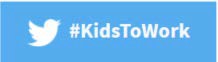 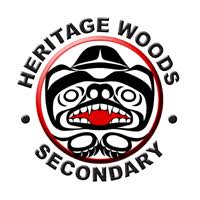 The Assignment:Name: melika zabeti  (First Name and Last Initial)Advisory #:  11You will be observing your host throughout the day. There are 3 parts to this assignment:Part 1- The Interview: Observe your host at work, at some point interview your host and record/make notes of the resultsPart 2 - Reflection: After the day is finished, reflect upon your experience and answer the reflection questions Part 3 – Post Your Assignment to Your Blog: Once your have completed Part 1 and Part 2 post it on your blog. Make sure you take pictures and/or videos to document your day, you can place them in your blog.Name of your host: Majid zabeti     Relationship to you: dad The Interview: (ask your host these questions)1. What is your job title? Lot manager 2. What is your job description? Arrangement of all the cars in the Nissan company What are the duties and/or tasks you perform at your job? Arranging and organizing all the new cars made by Nissan or given to Nissan in a way that will be the most appealing to the eye. Not only do you move the cars but you are supposed to put them in a way that increase sales.What qualifications do you have for this job in the following areas:a) training? During training for this job they teach you about the cars and how to work with them. As a lot manager they mainly teach you about all the different lots of Nissan and where each car is usually placed.b)  education? There is no collage education needed for this job but if you have took your time and studied different cars it would come in handy, which my dad has studied do to his interest in cars.  c) experience? My dad has done such jobs when he first started working and has some experience but not much experience is need for this job anyways. d) skills and attributes (personal qualities) my dad has a driving license and is an amazing driver which is a very needed quality. Even more important than that is a creative mind and business experience which my dad has.What are some of the things you like about the job? You get to drive all Nissan’s cars and your are not restricted to stay in your work area during work hours.What are some of the things you dislike about this job? During hard weathers such as rain or snow it is very hard to handle cars.How do you anticipate this job changing in the next 5 years or so? During the next 5 years my dad is planning on first becoming a sales manager in the near future and in the  next 5 years my dad is working on opening his own cars dealership that specializes in  sports cars.Other question (s):______________________________________________________________________________Student Reflections:Give three reasons why you would like this job (be specific):You get the chance to sit inside and drive all the cars You get as much as free coffee as you want all day long You get to go outside of your work area and not get in troubleGive three reasons why you would not like this job (be specific):I’m not very interested in cars I would rather pressure jobs related to arts I am not a big fan of driving Is this job for you? Why or why not?My dad enjoys this job because he loves cars and when doing this job he gets drive all kinds of cars. Me on the other hand I’m a girl that is not really a fan of cars. I don’t understand the difference between cars and it just doesn’t appeal to me. I rather have a job that is related to forms of art.Explain the value of the TYKTW experience in relation to your ideas about your post secondary (after high school) plans (education?, training?, travel?, work?).I think this is a very valuable day, that let’s us take a closer look at our parents jobs. When we know what are parents job is all about we form ideas and opinions about their jobs. We will see if we want to or don’t want to pursue our parents and this will have a big impact on our future.Blog Post:Step 1: Go to your Blog Step 2: Create a new POSTTitle: Take Your Kid To Work Day 2018Category: Extracurricular Tag:  This varies by teacher:Aitken - TYKTW2019ACastonguay – TYKTW2019CRaghoobarsingh – TYKTW2019RHewitt – TYKTW2019HAdd Media: Add a picture or video of your work place Step 3: Add your assignment to the post by doing one of the followingCopy and paste the assignment from a word documentType in all of the questions and answersUpload a PDF or a completed Word DocumentStep 4: Click Publish